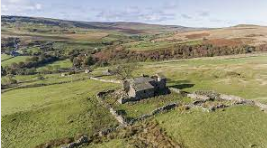 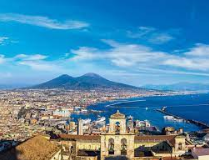 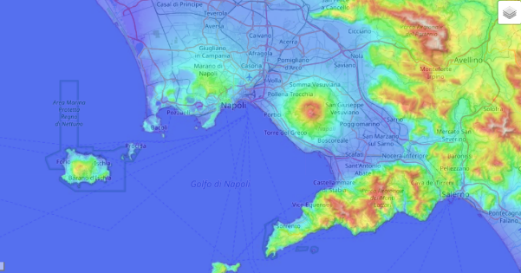 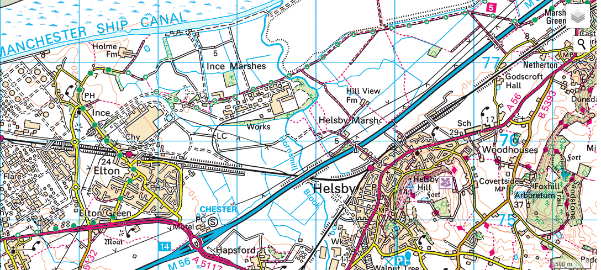 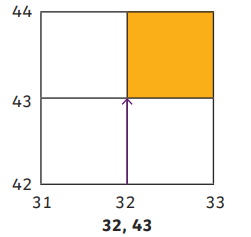 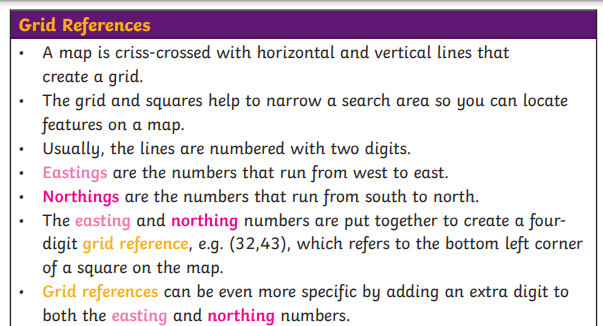 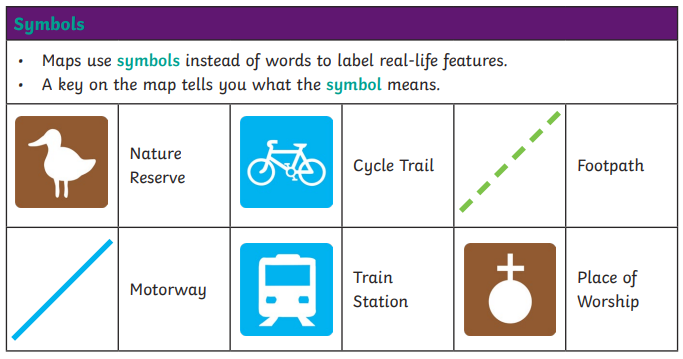 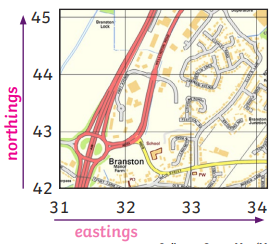 VocabularyDefinitioncontour linesThe contour lines join up areas of the same height, and when they are close together it means the hill or mountain is steep.Ordnance survey map maps that show the physical and human features of the UKscale show the reader what the distance you measure on your map, means in real lifesymbolsmall pictures that stand for different features on a map4 figure grid referenceused on a map to pinpoint a location to within a squarephysical featuresThey would be here even if there were no people around.  Physical features like seas, mountains and rivers are natural.human features They have been built by people like houses, roads and bridges.Ordnance survey map maps that show the physical and human features of the UKscale show the reader what the distance you measure on your map, means in real lifesymbolsmall pictures that stand for different features on a mapNorth West of EnglandThe North west is a wide area and contains a variety of land use (e.g. built up residential and business areas as well as farmland, woodland and coastal areas different sized settlements from villages to cities such as Manchester and Liverpool.  There are areas, which are flat, but also hilly, mountainous areas, such as the Pennines and Lake District. Bay of Naples – South-Western coast of ItalyThe Naples Bay region is dominated by the coast and Mount Vesuvius  (volcano) and the human features are influenced by these. 